РЕШЕНИЕРуководствуясь Бюджетным кодексом Российской Федерации, Уставом муниципального образования «Уляпское сельское поселение», заслушав отчет об исполнении бюджета муниципального образования «Уляпское сельское поселение» за 2021 год, Совет народных депутатов муниципального образования «Уляпское сельское поселение»РЕШИЛ:1. Утвердить отчет об исполнении бюджета муниципального образования «Уляпское сельское поселение» за 2021 год по доходам в сумме 24751,5 тыс. рублей, по расходам в сумме 24900,1тыс. рублей дефицит в сумме 148,6 тыс. руб. и со следующими показателями:1) Пояснительную записку к отчету об исполнении бюджета муниципального образования «Уляпское сельское поселение» за 2021 год (приложение №1);2) Исполнение доходов бюджета муниципального образования «Уляпское сельское поселение» за 2021 год по кодам классификации доходов бюджета (приложение №2);3) Исполнение расходов бюджета муниципального образования «Уляпское сельское поселение» за 2021 год по ведомственной структуре расходов бюджета (приложение №3);4) Отчет об исполнении муниципальных программ муниципального образования «Уляпское сельское поселение» с распределением бюджетных ассигнований за 2021 год (приложение №4).5) Отчет об исполнении ведомственных целевых программ муниципального образования «Уляпское сельское поселение» с распределением бюджетных ассигнований за 2021 год (приложение №5).2. Опубликовать настоящее решение на информационных стендах и официальном сайте администрации муниципального образования «Уляпское сельское поселение».3. Настоящее решение вступает в силу со дня его опубликования.Председатель Совета народных депутатов                    муниципального образования                                    «Уляпское сельское поселение»		                                    Ф.М. Хуажева                                                                       И.о. главы администрации муниципальногообразования «Уляпское сельское поселение»                            М.Р. Алибердов   РОССИЙСКАЯ ФЕДЕРАЦИЯРЕСПУБЛИКА АДЫГЕЯКРАСНОГВАРДЕЙСКИЙ РАЙОНСОВЕТ НАРОДНЫХ ДЕПУТАТОВМУНИЦИПАЛЬНОГООБРАЗОВАНИЯ«УЛЯПСКОЕ СЕЛЬСКОЕ  ПОСЕЛЕНИЕ»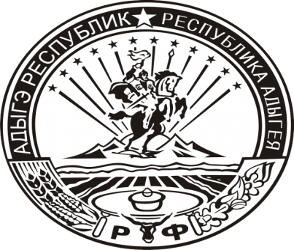 УРЫСЫЕ ФЕДЕРАЦИЕАДЫГЭ РЕСПУБЛИКМУНИЦИПАЛЬНЭГЪЭПСЫКIЭ ЗИIЭ«УЛЭПЭ КЪОДЖЭ ПСЭУПIЭМ»ИНАРОДНЭ ДЕПУТАТМЭЯ СОВЕТПринято 12-ой сессией Совета народных депутатов муниципального образования «Уляпское сельское поселение» пятого созыва29.04.2022 год № 64 Об утверждении отчета об исполнении бюджета муниципального образования «Уляпское сельское поселение» за 2021 год. Об утверждении отчета об исполнении бюджета муниципального образования «Уляпское сельское поселение» за 2021 год. Об утверждении отчета об исполнении бюджета муниципального образования «Уляпское сельское поселение» за 2021 год.